Проект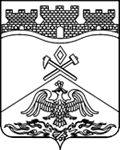                                                 Российская ФедерацияРостовская  областьг о р о д   Ш а х т ыГОРОДСКАЯ ДУМА  РЕШЕНИЕ  №___-го заседания городской Думы  города Шахты«____» __________ 2016 годаО внесении изменений в решение городской Думы города Шахты «Об особенностях регулирования бюджетных правоотношений в городском округе муниципального образования«Город Шахты» в 2015 и 2016 годах»В соответствии с Федеральным законом от 02.06.2016 года №158-ФЗ «О приостановлении действия отдельных положений Бюджетного кодекса Российской Федерации и внесении изменений в отдельные законодательные акты Российской Федерации», Областным законом от 20.10.2015 года №413-ЗС «Об особенностях регулирования бюджетных правоотношений в Ростовской области в 2015 и 2016 годах»  городская Дума города ШахтыРЕШИЛА:1. Внести в решение городской Думы города Шахты от 29.10.2015 года №23 «Об особенностях регулирования бюджетных правоотношений в городском округе муниципального образования «Город Шахты» в 2015 и 2016 годах» следующие изменения:1) статью 1 дополнить частью 2 следующего содержания:«2. Приостановить до 1 января 2017 года:1)  действие абзаца первого и абзаца третьего части 3 статьи 2, части 1 статьи 24 решения городской Думы города Шахты от 27.09.2007 года №351 «Об утверждении Положения о бюджетном процессе в городском округе муниципального образования «Город Шахты».»;2) в статье 2:а) слова «Установить, что в 2015 году:» заменить словами «1. Установить, что в 2015 году:»;б) дополнить частью 2 следующего содержания:«2. Установить, что в 2016 году:1) проект решения городской Думы города Шахты о местном бюджете на очередной финансовый год и плановый период считается внесенным в срок, если он представлен в городскую Думу города Шахты не позднее 1 декабря текущего финансового года и зарегистрирован в соответствии с Регламентом городской Думы города Шахты.».2. Настоящее решение вступает в силу со дня его официального опубликования.Председатель городской Думы-глава города Шахты	И.А. ЖуковаПроект вносит: Департамент финансовЗаместитель главы Администрации-директор Департамента финансов                                                            Д.А. ДедученкоИсполнитель: Петранова В.А. т. 22-57-19